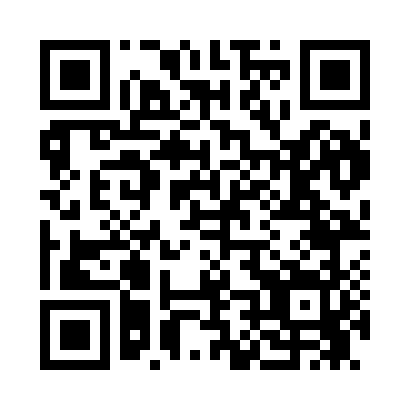 Prayer times for Renwick, Iowa, USAMon 1 Jul 2024 - Wed 31 Jul 2024High Latitude Method: Angle Based RulePrayer Calculation Method: Islamic Society of North AmericaAsar Calculation Method: ShafiPrayer times provided by https://www.salahtimes.comDateDayFajrSunriseDhuhrAsrMaghribIsha1Mon3:565:421:205:248:5810:442Tue3:565:421:205:248:5810:443Wed3:575:431:205:248:5810:434Thu3:585:431:215:258:5710:425Fri3:595:441:215:258:5710:426Sat4:005:451:215:258:5710:417Sun4:015:451:215:258:5610:418Mon4:025:461:215:258:5610:409Tue4:035:471:215:258:5610:3910Wed4:045:481:215:258:5510:3811Thu4:055:481:225:258:5510:3712Fri4:075:491:225:258:5410:3613Sat4:085:501:225:258:5310:3514Sun4:095:511:225:248:5310:3415Mon4:105:521:225:248:5210:3316Tue4:125:521:225:248:5110:3217Wed4:135:531:225:248:5110:3118Thu4:145:541:225:248:5010:3019Fri4:165:551:225:248:4910:2820Sat4:175:561:225:248:4810:2721Sun4:185:571:225:238:4710:2622Mon4:205:581:225:238:4710:2423Tue4:215:591:225:238:4610:2324Wed4:236:001:225:238:4510:2225Thu4:246:011:225:228:4410:2026Fri4:256:021:225:228:4310:1927Sat4:276:031:225:228:4210:1728Sun4:286:041:225:218:4110:1629Mon4:306:051:225:218:3910:1430Tue4:316:061:225:218:3810:1231Wed4:336:071:225:208:3710:11